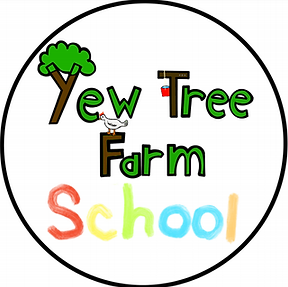  Please read through our generic Risk Assessment for all children and young people who attend Yew Tree Farm School unaccompanied.  Every child will have their own risk assessment based on their specific needs.  Please complete the form below before the young person has their first session at the farm.  If they child or young person does not attend their session at Yew Tree Farm School how would you like us to notify you? Please tick:– Register the absence on tapestry– Parent/Carer to inform the school /referring agency.  Yew Tree Farm School staff to inform school / referring agency.  Parents / Carers need to inform Yew Tree Farm School if a student will be absent as soon as possible BEFORE the student’s session begins.  Form Completed By: ________________________________________Role: ____________________________________________________Date: ____________________________________________________Signed: _____________________________________________________If different -Name of Parent/Carer: __________________________________Date: _________________________________________________________Signed: _________________________________________________________ASchool or Setting         Name of ChildYearD.O.B(1)D.O.B(1)BDoes the young person present with any behaviour patterns that may present health and safety hazards?Does the young person present with any behaviour patterns that may present health and safety hazards?Does the young person present with any behaviour patterns that may present health and safety hazards?Does the young person present with any behaviour patterns that may present health and safety hazards?Does the young person present with any behaviour patterns that may present health and safety hazards?Does the young person present with any behaviour patterns that may present health and safety hazards?CWhat risks do they pose and to whom?What risks do they pose and to whom?What risks do they pose and to whom?What risks do they pose and to whom?What risks do they pose and to whom?Estimate Risk Level H / M / LDWhat measures have you put in place in your setting to reduce the risks?(4 - 10)What measures have you put in place in your setting to reduce the risks?(4 - 10)What measures have you put in place in your setting to reduce the risks?(4 - 10)What measures have you put in place in your setting to reduce the risks?(4 - 10)What measures have you put in place in your setting to reduce the risks?(4 - 10)Risk Level AchievedH / M / LEDoes the young person have any physical difficulties that may present health and safety hazards?Does the young person have any physical difficulties that may present health and safety hazards?Does the young person have any physical difficulties that may present health and safety hazards?Does the young person have any physical difficulties that may present health and safety hazards?Does the young person have any physical difficulties that may present health and safety hazards?FWhat risks do they pose and to whom?What risks do they pose and to whom?What risks do they pose and to whom?What risks do they pose and to whom?What risks do they pose and to whom?Estimate Risk Level H / M / LGWhat measures have you put in place in your setting to reduce the risks?What measures have you put in place in your setting to reduce the risks?What measures have you put in place in your setting to reduce the risks?What measures have you put in place in your setting to reduce the risks?Risk Level AchievedH / M / LHIs there anything else we need to know about the young person before completing our risk assessment?